Окружающий мир. 3 классКонстатирующая контрольная работа за 2 четверть (демоверсия)1. Экология – это… (1балл)а) наука о животныхб) наука о растенияхв) наука о связях между живыми организмами и окружающих их средой2. Отметьте элементы, входящие в состав почвы. (1балл) а) песок      б) перегной     в) глина   г) воздух   д) вода    е) гранит   ж) минеральные соли3. В каком ряду названы только водоросли? (1балл)а) можжевельник, ель, пихтаб) морская капуста, ламинария, спирогирав) ламинария, колокольчик, одуванчик4. Выберите верный вариант. (1балл)В каких частях растений образуются сахар и крахмал?а) в корнях      б) в листьях       в) цветках      г) корнях5. Для распространения ветром у плодов имеются: (1балл)а) крылышки     б) зубчики     в) крючочки     г) парашютики  6. В каком ряду перечислены только млекопитающие? (1балл)а) улитка, слизень, кальмар, осьминогб) бабочка, жук, муха, пчелав) рак, креветка, крабг) кошка, дельфин, тигр7. Отметь понятия, относящиеся к изображённому виду животных. (1балл)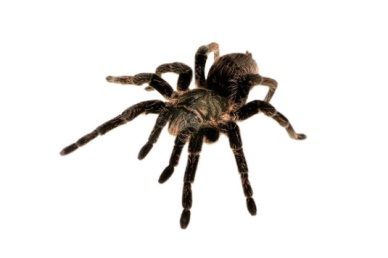 а) неживая природаб) живая природав) растениег) животноед) насекомоее) паукообразные8. На какой схеме правильно изображена цепь питания. (1балл)а)                                               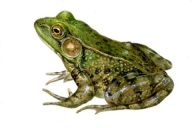 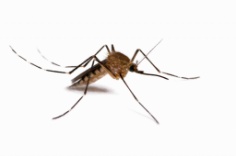 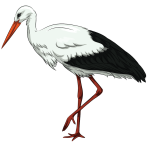 б)                                            9. В каком ряду перечислены только хищные животные. (1балл)а) заяц, лесная мышь, лосьб) лось, кабан, заяцв) рысь, тигр, снежный барс10.  В каком ряду верно названы части гриба? (1балл)а) Шляпка, ножка, кореньб) Шляпка, столбик, грибницав) Шляпка, ножка, грибница11. К организмам-разрушителям относятся…(1балл)а) растения б) животныев) бактерии и грибыКритерии оценивания:«5» - 10 - 11б.«4»  - 8 – 9 б.«3»  -  5 – 7 б.«2»  - менее 5 б.    